 KẾ HOẠCH  CÔNG TÁC THÁNG 9/2018UBND QUẬN LONG BIÊNTRƯỜNG THCS ĐỨC GIANG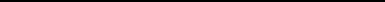 Số:      /KH-THCSĐGCỘNG HOÀ XÃ HỘI CHỦ NGHĨA VIỆT NAMĐộc lập - Tự do - Hạnh phúcĐức Giang, ngày 01  tháng 9 năm 2018TTNội dung công việcThời gian thực hiệnNgười/bộ phận thực hiệnNgười/bộ phận phối hợpCán bộphụ tráchĐánh giáKết quả thực hiệnICÔNG TÁC TUYÊN TRUYỀNChào mừng 73 năm ngày Quốc khánh 2/9 và khai giảng năm học mới Trong tháng 9Quận, LanGVCN, Huyền, Trang, Lan- Phòng chống bạo lực học đường, xây dựng trường học thân thiện, học sinh tích cực. Kỹ năng sống , kỹ năng tự bảo vệ bản thân trong học sinh ,đẩy mạnh tuyên truyền giáo dục giới tính, hướng dẫn kỹ năng,biện pháp giúp trẻ em, học sinh nâng cao năng lực nhận biết, phòng tránh bị xâm hại thông qua các giờ học chính khóa .Trong các giờ sinh hoạt, chào cờ, ngoại khóaQuận, Thnah Thảo, GVCNHuyền, GVBM, Chi đoàn, Bảo vệLan- Chỉ thị 2919 ngày 10/8/2018 của Bộ GD&ĐT về nhiệm vụ chủ yếu của ngành GD&ĐT năm học 2018-2019, Thông báo 573/TB-QU ngày 17/8/2018 về kết luận của thường trực quận ủy về một số nhiệm vụ trong tâm của ngành GD&ĐT Quận Long Biên năm học 2018-2019Trong các giờ sinh hoạt chuyên môn, họp HĐSPLan, TTCMCB, GV,NVCBLanCông văn 3383/BGD&ĐT-GDCTHSSV  hướng dẫn tổ chức tuần sinh hoạt công dânTrong các giờ sinh hoạt, chào cờ, ngoại khóaQuân, HồngHuyền,  GVCNGVBMLanThực hiện thông tư 17 và QĐ 22 của UBND thành phố Hà nội về DT-HT đến cha mẹ học sinh và CB,GV. NV học sinh trong nhà trường. Nghiêm túc thực hiện công tác thu chi đầu năm học theo qui địnhTrong các giờ sinh hoạt lớp, Họp Tổ nhóm chuyên môn, Họp phụ huynh học sinh BHG, TTCM, Ban tài vụCB- GV , NV, PH, Thanh tra nhân dânLanPhổ biến giáo dục đạo đức, pháp luật trong học sinh: ATGT, nếp sống văn minh đô thị, BVMT, GD truyền thống Cách mạng, truyền thống địa phương, nhà trườngTrong giờ chào cờ và ra chơi giữa giờ, ngoại khóaQuân, Lan, GVCN, GVGD CDCác ban ngành đoàn thể trong và ngoài nhà trườngLanThực hiện năm trật tự văn minh đô thị 2018; Xây dựng, giữ gìn trường học Sáng – Xanh – Sạch – Đẹp- nở hoa, trường học không có rác , lớp học không chứa dụng cụ dọn vệ sinh, nhà vệ sinh thân thiện.Trong giờ chào cờ và ra chơi giữa giờ, ngoại khóaQuân, Lan, P AnhGVCNHuyền, chi đoàn, công đoàn, Y Tế, GVBMLanPhòng chống dịch bệnh theo mùa: Bệnh đường hô hấp, Trong giờ chào cờ và ra chơi giữa giờ, ngoại khóaY Tế, QuânBGH, GVCN, GVBMLanIICÔNG TÁC PHỔ CẬP GIÁO DỤC1Điều tra công tác phổ cập 2018 và hoàn thiện sổ phổ cập 2018.Từ 01/9-15/9Tổ phổ cậpnhà trường, H.PhươngCB phụ trách phổ cập phường, GVCN,  Lan2Hoàn thành sổ Đăng bộ khoá học 2018-2022 và rà soát lại các thông tin của khoá học trướcTuần 1 Hồng PhươngBGH, GVCNLan3- Quan tâm giúp đỡ học sinh lưu ban, vận động học sinh đi học, không để HS vì hoàn cảnh khó khăn mà phải bỏ học, vận động ủng hộ HS nghèo của trường quần áo, sách vở đồ dùng học tập: Tặng quà HS nghèo, học sinh có hoàn cảnh khó khăn, con GĐCS; GV GĐchính sách: đ.c Chí...Tuần 1-4 Quân, Lan,  Thảo, Huyền, Hội chữ thập đỏ, hội khuyến học, GVCN, GVBMLanIIICÔNG TÁC CHUYÊN MÔN1Xây dựng các kế hoạch chuyên môn.- Kế hoạch đổi mới sinh hoạt tổ nhóm, CM;- Các chủ đề môn học và chủ đề dạy học tích hợp, liên môn;-Thống nhất các quy định về hồ sơ CM- Thống nhất nội dung dạy học lồng ghép giáo dục quốc phòng an ninh trong môn Ngữ văn, Địa lý, GDCD, Âm nhạc, Mỹ thuật theo HD kế hoạch số 3466/KH-SGD&ĐT ngày 16/8/2018 của Sử GD&ĐT Hà NộiTừ 01/9-8/9Huyền, TTCM, NTCM, Lan, GVBM Huyền2.Triển khai Đề án “nâng cao chất lượng dân số quận Long Biên giai đoạn 2016-2020”: Theo kế hoạch đã xây dựng.Theo lịch và KH nhà trường xây dựng Quân,  Phương Thảo, Thanh Thảo, Hồng, Thảo HuyềnLan, GVCN, BCH Công đoàn, TTCM, BTCĐHuyền   3.Tổ chức “tuần sinh hoạt tập thể” đầu năm học mới: Đ/c Huyền, Quân, Thu Hiền  triển khai thực hiệnTuần 1 Quân, GVCN, GVGDCDHuyền, GVBMLan4.Triển khai tháng ATGT: Luật ATGT, nhắc HS đội Mũ bảo hiểm khi tham gia GT qua tiết chào cờ, SH lớpTrong giờ chào cờ và ra chơi giữa giờ, ngoại khóaQuân, GVCN, GVGDCDHuyền, GVBM, Chi đoàn, đội sao đỏLan5Công tác chủ nhiệm lớp: Hoàn thành tổ chức cán bộ lớp, kiểm tra đồ dùng sách vở của học sinhTuần 1 - 2GVCN các trườngGVBMLan6Tham gia các lớp BD CMNV cho CBGV: Học chính trị, chuyên môn, dự các chuyên đề đổi mới dạy và học, đổi mới kiểm tra đánh giá liên quan phương án thi lớp 10 THPT: GV Tiếng Anh, GV Sinh, Sử, Địa, Lý, Hoá, GDCD, Văn .....Tuần 1--> 4CBGVNVHuyền, TTCM, NTCM, GVCN, CTCĐLan7 Thực hiện chuyên đề cấp trường, cấp Quận về đổi mới phương pháp dạy học theo định hướng phát triển năng lực học sinh, đổi mới công tác kiểm tra, đánh giá đáp ứng yêu cầu đổi mới của kì thi TS vào lớp 10 THPTTuần 3 - 4  Huyền, GVCB, TTCM, NTLan,  GVBM, GVCN Huyền8Tổ chức thi dịch vụ công trực tuyến mức độ 3, 4 cấp cụm :  Chọn học sinh khối 8 thi cấp trường đạt giải nhất nhì, tham gia thi cấp cụmTuần  3 - 4  Quân, Vân Thuỷ, Trang, P Anh, Hạnh, M Toàn, Tùng Lan, GVCN, Huyền9Tổ chức  phát động cuộc thi Viết “ sáng kiếm mô hình phổ biến giáo dục pháp luật có hiệu quả cho Thanh thiếu niên” trong nhà trường  theo HD tại công văn 3424/SGD&ĐT_VP ngày 14/8/2018 của Sở  GD&ĐT Hà NộiTuần 1-4Huyền, Quân, GVCNGVBMLan10Tham gia hội diễn cuộc thi  “ Tiếng hát Thầy trò “ cấp CụmTheo kế hoạch Huyền, Trang, QuânLan, GVCN, M Toàn, Chi Đoàn, Công Đoàn HuềnIVCÔNG TÁC QUẢN LÝTổ chức khai giảng: Chuẩn bị CSVC, XD kế hoạch, tổ chức luyện tập. Tổng duyệt ngày 4/9. Tổ chức khai giảng 7h30 ngày 5/9/201805/9/2018 Lan , Quân, TrangHuyền, GVCN, Chi đoàn, Công đoàn, Văn phòng LanXây dựng các kế hoạch thực hiện nhiệm vụ năm học theo hướng dẫn của các cấp: Kế hoạch dạy học, kế hoạch nhiệm vụ năm học, kế hoạch chuyên môn, kế hoạch thu chi, kế hoạch chủ nhiệm, kế hoạch Đoàn Đội, chi fđoàn, công đoàn.....Tuần 1 --> 4Các đồng chí trong  Liên tịch nhà trường phụ trách cảng mảng công tác  Huyền, TTCM, NTCM, Tưởng ban  ngành đoàn thể LanHoàn thiện các hồ sơ sổ sách đầu năm, Xong trước tuần 1  CBGVNVVHuyền, Quân, TTCM, NTCM LanTu bổ, trang bị sách cho thư viện, bổ sung các trang thiết bị dạy học còn thiếu, hỏng: đ/c Lan, Loan xây dựng kế hoạch "thư viện thân thiện". Kế toán chuẩn bị dự trù kinh phí triển khai thực hiện. Triên rkhai thực hiện làm tháng 10 . Tháng 11 đưa vào khai thác sử dụng.Tuần 2 - tuần 4  Loan Cộng tác viên thư viện, GVCM, TT Văn -Sử HuyềnTổ chức họp Cha mẹ học sinh đầu năm. Thực hiện công tác thu, chi đầu năm theo công văn số 3120/SGD&ĐT-KHTC ngày 26/7/2018 về hướng dẫn tăng cường công tác quản lý thu chi đầu năm học 2018-2019 của Sở GD&ĐT Hà Nội: BGH triển khai họp Thường trực , trưởng ban đại diện CMHS, GVCN  ngày 27/9,. Tổ chức họp phụ huynh vào ngày 29 /9( GV Tiếng Anh đi tập huấn ) và ngày 30 tháng 9( Các lớp còn lại)Tuần 4 : Ngày  29/9 và ngày 30/9/2018 Lan, GVCN Huyền, TKHĐ, GVBM LanTriển khai dạy học hai buổi /ngày : Khối 6, 7: Theo kế hoạch dạy học nhà trường: Từ ngày 04/ 9/2018.Thực hiện từ 5/9/2018Các trườngHiệu trưởngHoàn thành nhập dữ liệu hồ sơ học sinh cho phần mềm quản lý học sinh trực tuyến, tích hợp sổ liên lạc điện tử : VP và NVCNTT tập huấn cho GVCN sử dụng sổ LLĐT , hướng dẫn phụ huynh sử dụng sổ LLĐT trong buổi họp PHHS đầu nămXong trước ngày 15/9/2018H. Phương, GVCNHuyền, GVBM, NVCNTT, GV Tin LanXây dựng nội quy, quy chế thực hiện giữ gìn vệ sinh môi trường lớp học và nhà trường: Giao các lớp các công trình măng non, tự quản giữ vệ sinh rường lớp. Sau tan học tiết 1, 2, chiều Thứ 6 / hàng tuần lao động tổng vệ sinh  trường lớp. CBGVNV nhà trường lao động tổng vệ sinh vào sáng thứ 7 / hàng tuần.Tuần 1  Quân, Lan, GVCNHuyền, Chi Đoàn, Công Đoàn LanXây dựng kế hoạch triển khai một nội dung mới trong thi đua nhằm nâng cao chất lượng giáo dục toàn diện nhà trường: "Thư viện thân thiện"Tuần 1  Lan, LoanHuyền, Hiệp, Phương, TTCM Văn -Sử LanPhối hợp với Công ty điện lực xử lý các vướng mắc về nguồn điện tại đơn vị; Thường  xuyên liên hệ với côngv ty điện lực để giải quyết các vấn đề về điện của nhà trường: Nhảy át.....Tuần 1 LanCông ty điện lực LB, Hiệp, M Toàn LanThực hiện tốt cuộc vận động “Học tập và làm theo tấm gương đạo đức, Phong cách Chủ tịch Hồ Chí Minh”: CBGV nhân viên nhà ttrường thực hiện theo nội dung đăng kí, có sơ kết đánh giá theo đợt, theo năm  Tuần 1- 4 Lan, CBGVNV Huyền, BTCB, CTCĐ, Bí thư chi đoàn, TTCM, GVCB LanChuẩn bị hồ sơ để đón đoàn KT tuyển sinh, thu chi, phòng chống dịch bệnh của Quận :- GVCN phối  hợp với phụ huynh xây dựng dự toán thu chi quỹ Hội cha mẹ, triển khai họp phụ huynh lấy ý kiến phiểu thoat thuận thu chi năm học 2018-2019-Kế toán và hiệu trưởng xây dựng kế hoạch thu chi, dự toán thu chi năm học 2018-2019 duyệt PGD.-Ban tài vụ chuẩn bị hồ sơ, nội dung báo cáo thu chi năm học 2018-2019 đón đoàn kiểm tra các cấp.Tuần 1- 4 Lan, Hiệp, Phương Quân, Huyền, GVCN, GVBM LanNơi nhận:- PGD để báo cáo;- THCSĐG- để thực hiện;- Lưu VP (01). HIỆU TRƯỞNG Mai Thị Lan